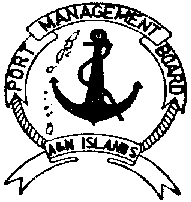 Voucher No ………………….. Port …………………………….		Voucher No ………………….. Port …………………………….Name of Vessel	:						Name of Vessel	:Name of Owner	:						Name of Owner	:Length		:						Length		:N.R.T		:						N.R.T		:G.R.T		:						G.R.T		:Type of Cargo	:						Type of Cargo	:L.P.C.		:						L.P.C.		:N.P.C.		:						N.P.C.		:BERHING/ANCHORAGE/ARTICULARS					BERHING/ANCHORAGE/ARTICULARS
Port Dues for the Month of ………………………………..		Port Dues for the Month of ………………………………..Sig. of Representative 	   Sig of Mater/Agent			Sig. of Representative	Sig of Mater/Agent		of Port /S (S) / SS						of Port /S (S) / SS				Manager (PS&O)							Manager (PS&O)Printed by the manager, Govt, Press, Port Blair			Printed by the manager, Govt, Press, Port BlairDate/ Time of Berthing/AnchorageName of Wharf/AnchorageDate/Time of VacationDate/ Time of Berthing/AnchorageName of Wharf/AnchorageDate/Time of Vacation